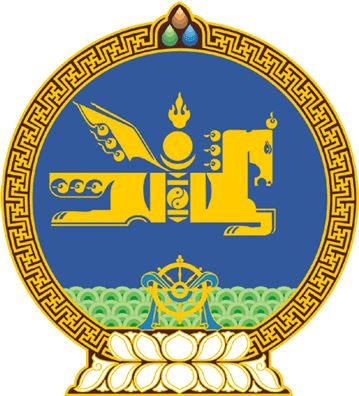 МОНГОЛ  УЛСЫН  ИХ  ХУРЛЫНТОГТООЛ2017 оны 01 сарын 26 өдөр		         	Дугаар 14                    Төрийн ордон, Улаанбаатар хотМонгол Улсын Ерөнхийлөгчийн2017 оны ээлжит сонгуульд техник хэрэгсэл хэрэглэх тухайСонгуулийн автоматжуулсан системийн тухай хуулийн 6 дугаар зүйлийн 6.1.1 дэх заалтыг үндэслэн Монгол Улсын Их Хурлаас ТОГТООХ нь:1.Монгол Улсын Ерөнхийлөгчийн 2017 оны ээлжит сонгуулийн сонгогчдын бүртгэлийн үйл ажиллагаанд бүртгэлийн техник хэрэгслийг, санал авах, тоолох үйл ажиллагаанд “New Image Cast” санал тоолох төхөөрөмжийг тус тус хэрэглэхийг зөвшөөрсүгэй.2.Энэ тогтоолыг 2017 оны 01 дүгээр сарын 26-ны өдрөөс эхлэн дагаж мөрдсүгэй. МОНГОЛ УЛСЫН ИХ ХУРЛЫН ДАРГА					М.ЭНХБОЛД 